The traveling duck hatches ducklings in lavenderThe project LT-PL-4R-281 "Duck Traveling on Border Roads" of the Cooperation Program "Interreg Lithuania-Poland V-A" is intended to create a new tourism route, including the natural and cultural heritage objects of Orzysz and Veisiejai.The traveling duck hatches ducklings in lavender – tourism ideas and new routes. The cross-border tourism route created during the project unites the natural beauty of the border, the survived historical and cultural heritage, people, traditions and customs. The duck symbolizes a family that travels together enjoying the objects of visiting created by the projects under the cooperation program of Lithuania and Poland. Lavender is a fragrant mystery of nature that is yet to be revealed… For every person, lavender is something mystical… like the route of a traveling duck  !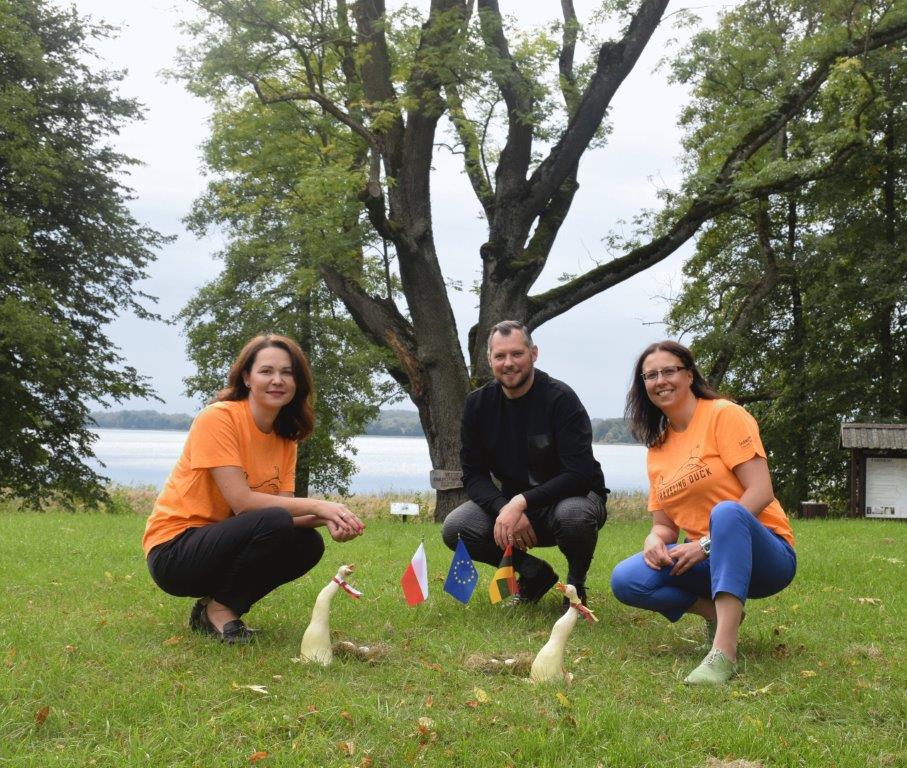 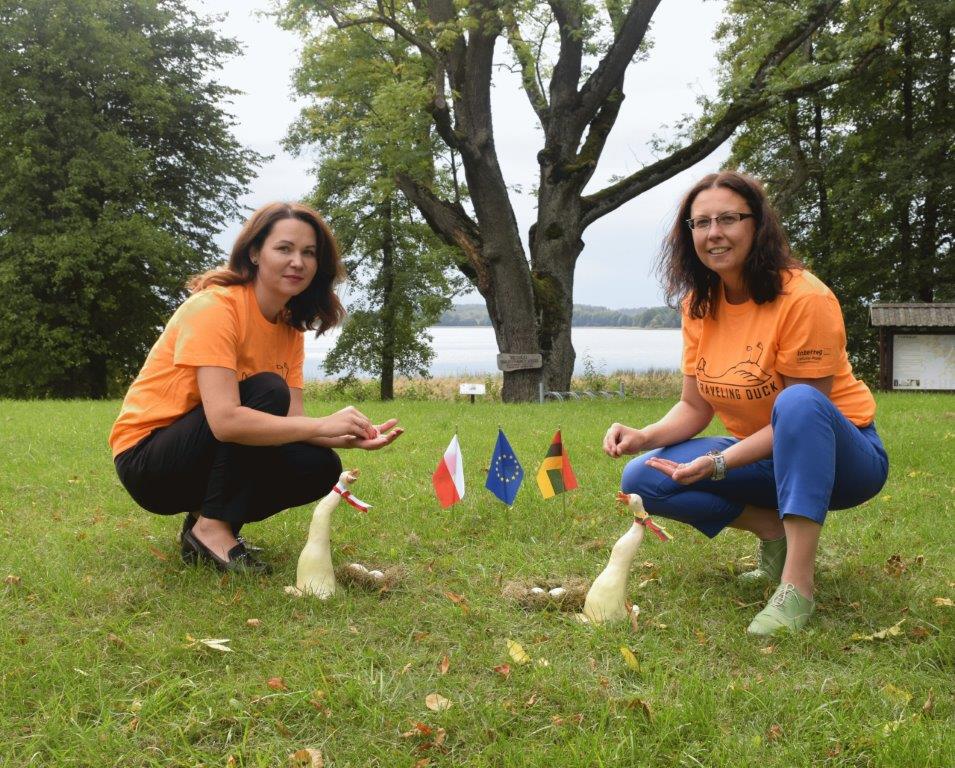 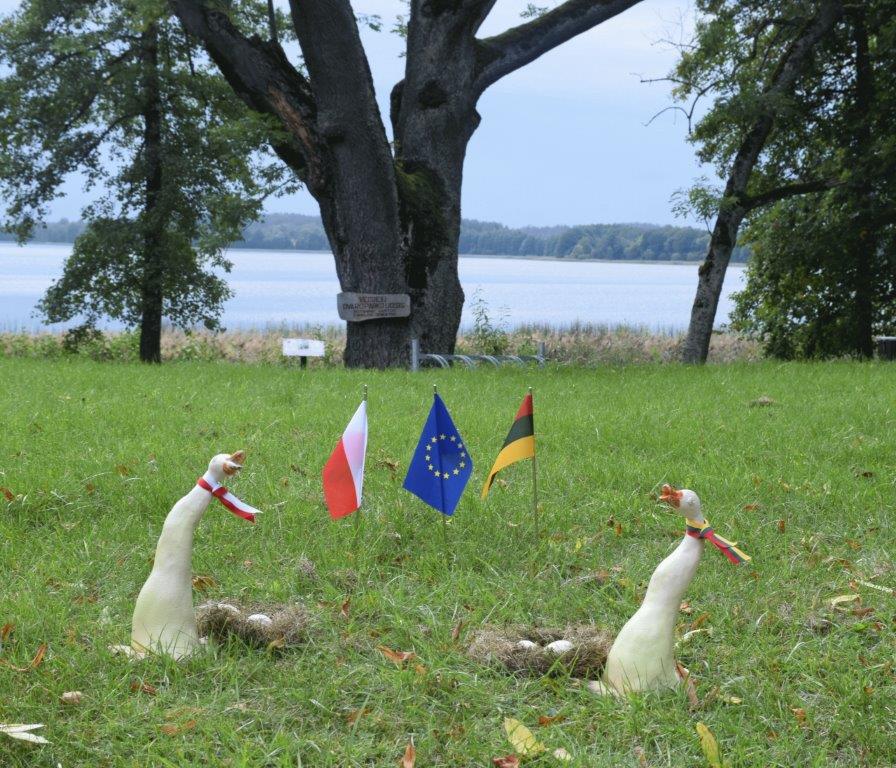 